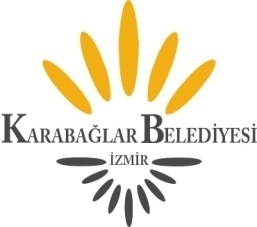 KARABAĞLAR BELEDİYE MECLİSİDUYURU              Belediye Meclisimiz 04/01/2019 Cuma  Günü Saat 18.00’de Yeşillik Caddesi No:232 adresindeki Karabağlar Belediyesi bünyesinde bulunan Meclis Toplantı Salonunda aşağıdaki gündemde bulunan konuları görüşmek üzere toplanacaktır.               İlan olunur.                                                                                                       Muhittin SELVİTOPU                          								       Belediye Başkanı									            04 / 0114 / 2019 						                              	      Cuma   Saat:18.00          G   Ü   N   D   E   M     Meclisin açılışı.5393 Sayılı Belediye Kanunu’nun 49. maddesinin 2.fıkrası gereği birim müdürlüğü  ve üst yönetici kadrolarına yapılan atamaların Belediye Meclisinin bilgisine sunulması.Meclisçe verilecek önergeler.	Birimlerden  gelen önergeler. (01/2019)- 5393 Sayılı Belediye Kanununun 25. maddesine istinaden “Denetim Komisyonu” na üye seçilmesi hk. (Yazı İşleri Md.) (02/2019)- Belediyemizde 01.01.2018 - 31.12.2018 tarihleri arasında Maliye Bakanlığı Bütçe ve Mali Kontrol Genel Müdürlüğünün Mahalli İdare Sözleşmeli Personel Ücret Tavanları ile ilgili 10/01/2018 tarih ve 376 sayılı, 06/07/2018 tarih 5374 sayılı genelgeleri doğrultusunda tam zamanlı olarak çalıştırılan ve 2019 yılında sözleşmeleri yenilenecek veya yeni sözleşme yapılacak personele 657 sayılı Devlet Memurları Kanununa göre istihdam edilen 1. derecenin 1. kademesi kadro karşılığı esas alınmak üzere ücret tabanı bazında net aylık ödenmesi ile Hazine ve Maliye Bakanlığının 2019 yılı için yayımlayacağı mevzuat çerçevesinde ek ödeme oranları cetvelinde belirtilen unvan, öğrenim durumu ve hizmet yılı esas alınarak denk gelen ek ödeme oranının uygulanması ile bulunacak brüt tutarda ek ödeme yapılması hk. (İnsan Kaynakları ve Eğitim Md.) (03/2019)- Belediyemiz Zabıta Müdürlüğünde fiilen görev yapan personele 2019 Yılı Merkezi Yönetim Bütçe Kanununun K cetvellerindeki tarifelere göre aylık 701,00-TL  fazla çalışma ücretinin ödenmesi hk. (Zabıta Md.) (04/2019)- Park ve Bahçeler Müdürlüğü tarafından Belediye hizmetlerinde kullanılmak üzere 1 adet damperli saç kasalı kamyona, 1 adet Mini Ekskavatöre, 1 adet sepetli budama aracına ihtiyaç duyulduğundan, 237 sayılı Taşıt Kanununun 10. maddesinin 2.fıkrası gereğince bahse konu araçların satın alma yolu ile temini hk. (Park ve Bahçeler Md.)(05/2019)- Belediyemiz hizmetlerinde kullanılmak üzere 1 adet Forklift (3,5 Tonluk) , 1 adet Kamyon Çift Kabin (asfalt yama aracı ), 1 adet Kazıcı ve Yükleyici( Bekoloder) ihtiyacı bulunduğundan, 237 sayılı Taşıt Kanununun 10. Maddesinin 2. fıkrası ile 5393 sayılı Belediye Kanununun 85/b maddesi gereğince bahse konu araçların satın alma yolu ile temini hk . (Fen İşleri Md.) (06/2019)- Belediyemiz adına kayıtlı İzmir İli, Karabağlar İlçesi, Tahsin Yazıcı Mahallesi, 13666 ada, 5.165,60 m² yüzölçümlü, 4 parsel sayılı taşınmazla ilgili olarak Atatürkçü Düşünce Derneği (Karabağlar Şubesi) tarafından Belediyemize verilen 16.10.2018 kayıt tarihli dilekçe eki karara istinaden, Belediyemiz Meclisi’nin 04.03.2014 gün ve 29/2014 sayılı, 06.04.2018 gün ve 47/2018 sayılı ve 01.06.2018 gün ve 68/2018 sayılı kararları ve eki protokollerin iptal edilmesi hk.  (Emlak ve İstimlak Md.)Komisyonlardan gelen raporlar.(134/2018)-İzmir Büyükşehir Belediye Meclisi’nin 12.10.2018 tarih ve 05.1179 sayılı kararı ile uygun görülerek 5216 sayılı Büyükşehir Belediye Kanunu’nun 7/b maddesi uyarınca onaylanan Karabağlar 4. Etap (Karabağlar-Günaltay Kesimi) 1/5000 ölçekli Nazım İmar Planı doğrultusunda hazırlanan yaklaşık 500 hektarlık kısmını kapsayan, kuzeyde Halide Edip Adıvar Caddesi, doğuda Yeşillik Caddesi, güneyde Gaziemir ilçe sınırı, batıda ise; Erdal Yaklav Caddesi, Dostluk Bulvarı, 5714/1 Sokak ve Eskiizmir Caddesi ile sınırları tariflenen Karabağlar- Günaltay Bölgesi'nde kalan ve Etüd Proje Müdürlüğü tarafından hazırlanan 1/1000 ölçekli 4. Etap Karabağlar-Günaltay Mahalleri ve Civarı Revizyon İmar Planının uygun bulunarak, 5216 sayılı Yasanın 7.maddesinin (b) bendine göre işlem yapılmasına ilişkin İmar Komisyonu Raporu.(137/2018)-Belediyemizce Üçkuyular Mahallesi, 11/2 Sokakta revizyonu gerçekleştirlen parka 5393 sayılı Belediye Kanaunu’nun 18.maddesinin (n) bendine göre "Türkiye Yardım Sevenler Derneği İzmir Şubesi 90.Yıl Parkı" adının verilmesine ilişkin Çevre –Hukuk – Yerel Gündem 21 Komisyonu Raporu.(139/2018) – İzmir İli, Karabağlar İlçesi, Bozyaka Mahallesi, 30953 adanın batısında kamuya terkli yeşil alanda (Şehir Er Ferdi Tosun Parkı) 6.00 x 3.00 = 12 m²’lik kısmın trafo yeri olarak ayrılmasına ilişkin plan değişikliği talebi, bahse konu alanda yeşil alan düzenlenmesinin tamamlanarak aktif olarak kullanıldığı görüldüğünden, söz konusu trafo yerinin teklife konu park alanının batısında yer alan park alanının kuzeyinde konumlandırılacak şekilde ayrılması uygun bulunarak, 5216 sayılı Yasanın 7.maddesinin (b) bendine göre işlem yapılmasına ilişkin İmar ve Çevre Komisyonu Raporu.(140/2018) –Karabağlar İlçesi, Osman Aksüner, Aşık Veysel ve Aydın Mahallelerini kapsayan alanda Etüd Proje Müdürlüğü tarafından hazırlanan 1/25.000 ölçekli çevre düzeni planı değişikliği önerisi uygun bulunarak, 6306 sayılı Afet Riski Altındaki Alanların Dönüştürülmesi Hakkında Kanu’un Uygulama Yönetmeliği’nin 18.maddesinin 2-a bendine göre işlem yapılmasına ilişkin İmar ve Kentsel Dönüşüm Komisyonu Raporu.Komisyonlara havale edilip sonuçlanmayan önergeler.(14/2017)–İlçemizde bulunan engelli vatandaşlarımızın gelecek yaşamlarını  şekillendirmelerine yardımcı olmak amacı ile belediyemiz bünyesinde bulunan gençlik merkezimizde başta “KPSS” olmak üzere girecekleri sınavlar için  danışmanlık ve destek verilmesi için bir birim kurulması ve bu konuda gerekli çalışmaların yapılması hk. (Burs Eğitim- Engelliler Komisyonu) (47/2017)- Karabağlar Belediyesi sınırları içerisindeki mahallerde kültür, sanat, turizm faaliyetlerine yönelik taleplerin ve beklentilerin araştırılarak değerlendirilmesi hk. (Kültür ve Turizm – Yerel Gündem 21 Komisyonu) (222/2017)-Belediyemizin kadın futbolu branşında girişimde bulunarak örnek teşkil etmesi adına takım sporlarında ve spor okullarında branş açılması talebi hk. (Spor-Kadın Erkek Eşitliği Komisyonu) (56/2018)-Eşitliğe dayalı bir toplum anlayışıyla, engelli bireylerin toplumsal yaşama uyumu, sosyalleşmeleri ve kendilerini yaşadıkları kente ait hissedebilmeleri için, Belediyemiz veri tabanına kayıtlı engelli bireylerin yoğun yaşadığı mahallelerin tespit edilip, engel türlerine göre sürdürülebilir etkinlikler düzenlenmesi ve hayata geçirilmesi için Meclis Heyetince karar alınması hk. (Engelliler-Sağlık Komisyonu)(57/2018)-Karabağlarda Ahilik Haftasını Belediyemiz önceliğinde esnaf ve sanatkarlarımızla birlikte kutlamak ve günün önemine göre yılın ahisi seçilecek esnafımıza ödül verilmesi için  Meclis Heyetince karar alınması hk. (Esnaf – Plan ve Bütçe Komisyonu)  (66/2018)- İlçemiz sınırları içinde yaşayan annelerin, aile içerisinde yüklendiği     görevlerin sosyal ve ekonomik yaşama katılımını engellediğinden, kadın istihdamının    ve kadının toplumsal hayata katılımının desteklenmesi bağlamında mahalle aralarında   oyun odaları açılması projesine destek olunması için gerekli girişimlerin yapılması hk. (Kadın -Erkek Eşitliği Komisyonu)  (68/2018)- Avrupa kentlerinin tarihi gelişimleri, farklı kültürlerin gelişim üzerindeki katkıları, iklim ve çevre koşullarının etkileri, sanayileşmenin kentler üzerindeki kazanım ve kayıplarını incelemek ve bunların neler olduğuna dair bilgi edinmek, kentlerin gelişmesindeki etkenleri araştırmak ve gözlemlemek iyi bir birikim ve yol gösterici olacağından bu bilgiler ışığında edinilen bilgilerin, kısıtlı olanaklar ile kentimizin gelişimine katkıa bulunmak için izlenecek yöntemi, başta AB destekleri ve hibe programların uygulanması konusundaki çalışmaların hayata geçirilmesi hk. (Avrupa Birliği- Yerel Gündem 21 Komisyonu) (76/2018)-Bozyaka pazaryeri güneş enerji santrali ortalama 499.320 kilovat saat elektrik üretimi ile 151 kişinin günlük hayatında ihtiyaç duyduğu (konut, sanayi, metro ulaşımı, resmi daire, çevre aydınlatması gibi) tüm elektrik enerjisi ihtiyacını karşılayabilir. Bozyaka pazaryeri güneş enerji santrali sadece konut elektrik tüketimi dikkate alındığında ise 159 konutun elektrik enerji ihtiyacını karşılayabilecek elektrik üretimi yapmaktadır. Bu nedenle Bozyaka pazaryeri güneş enerji santrali enerjide dışa bağımlılığımızın azalmasına da katkıda bulunur. Bu itibarla İlk başta Yunus Emre Pazaryeri, Vatan Mahallesi pazaryeri olmak üzere bunun devamının getirilmesi ve hazırda olan projeli TOKİ’ de temeli atılan Yaşar Kemal Mahallesi Pazar yerine de su siteminin yapılması hem Belediyemiz adına gelir hem de tasarruf elde edilmesi konusunda meclisimizce bir çalışması yapılması hk. (Pazaryeri ve Çevre Komisyonu)(77/2018)-Belediyemiz bünyesinde bulunan 3 adet kapalı pazaryeri mevcut olup, bu yerlerde (vatan Mahallesi, Bozyaka ve Yunus Emre Pazaryeridir.) ilgili müdürlüklerin koordinesi ile Karabağlar ilçe sınırlarında bulunan hemşehrilerimize, sokakta yaşayan ve maddi durumu iyi olmayan, daha çok sabah sabah erken saatlerde işe giden işçiler, okula giden öğrenciler, işyerini açmaya giden esnaflarımıza cumartesi ve Pazar günleri hariç haftanın 5 günü her sabah 05:30-09:00 saatleri arasında Pazaryerilerinin uygun noktalarında ücretsiz çorba dağıtılması konusunda meclisimizce bir çalışma yapılması hk. (Pazaryeri ve Esnaf Komisyonu) (83/2018)- Emekli vatandaşlarımızın antrenörler eşliğinde spor aktiviteleri ile fiziksel ve manevi olarak daha sağlıklı olmaları için belediyemiz bünyesinde “Sağlıklı Emeklilik” merkezinin kurulması ve bu konuda meclisimizin gerekli çalışmaları yapması hk.( Spor- Sağlık – Yerel Gündem 21 Komisyonu) (100/2018)- Şerife ÇAKIN ve 2 kişi tarafından belediyemiz aleyhine İzmir 3. İdare Mahkemesinin  2016/1504 E. sayılı dosyası ile açılan dava sonucu verilen 01/06/2018 tarih ve 2018/664 sayılı karar ile yürürlükteki 1/1000 ölçekli uygulama imar planının General Kazım Özalp Mahallesi, 42004 ada 20 parsele ilişkin kısmının iptaline karar verildiği hk. (İmar – Hukuk Komisyonu) (102/2018)-İlçemizde görev başındayken vefat eden Devrim Mahalle muhtarı merhum İbrahim GEZER ve Tırazlı Mahalle muhtarı merhum Hamit TÜRKKOLU’nun isimlerinin görev yaptıkları mahallelerde bir park veya sokağa verilmesi hk. (Çevre – Yerel Gündem 21 – Kültür ve Turizm Komisyonu)(141/2018)–18/05/2018 tarihinde resmi gazetede yayınlanarak yürürlüğe giren ve merkezi yönetim tarafından İmar Kanunu’na ek 16.madde olarak ilan edilen İmar Barışı’nın ilçemizde bulunan Kentsel Dönüşüm alanlarına olumlu ya da olumsuz etkilerinin araştırılması hk. (Kentsel Dönüşüm Komisyonu)Dilek ve temenniler.Toplantıya katılamayan üyelerin mazeretlerinin görüşülmesi.Meclis toplantı gün ve saatinin tespiti.  